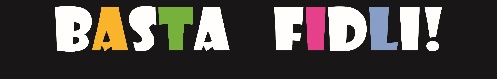 Přihláška na příměstský tábor1.turnus  31.7.-4.8.2023 – děti 7-10 let (tábor se uskuteční při přihlášení min. 6 dětí)(zakroužkujte termín)DítěV Praze dne ……………………….                                 ..…………………..   ……………………                                             	   	        Podpisy rodičůPříjmení:Jméno:Datum a místo narození:Rodné číslo:Bydliště (obec, ulice, číslo):Bydliště (obec, ulice, číslo):Státní občanstvíZdravotní pojišťovnaZvláštnosti a důležité informace (např. alergie, užívané léky)Zvláštnosti a důležité informace (např. alergie, užívané léky)Matka Matka Příjmení:Jméno:Bydliště:Bydliště:Číslo OP:E-mail:Tel:OtecOtecPříjmení:Jméno:Bydliště:Bydliště:Číslo OP:E-mail:Tel:Seznam osob (kromě rodičů), které mohou vyzvedávat dítě z BASTA FIDLI! vč. čísla OP:Pro zajištění maximální bezpečnosti dětí si vyhrazujeme právo kontroly totožnosti při přebírání dítěte z BASTA FIDLI!.